VASTUVÕETUD TEKSTIDP8_TA(2019)0154Kultuuriväärtuste import ***IRahvusvahelise kaubanduse komisjon ning siseturu- ja tarbijakaitsekomisjonPE619.292Euroopa Parlamendi 12. märtsi 2019. aasta seadusandlik resolutsioon ettepaneku kohta võtta vastu Euroopa Parlamendi ja nõukogu määrus kultuuriväärtuste impordi kohta (COM(2017)0375 – C8-0227/2017 – 2017/0158(COD))(Seadusandlik tavamenetlus: esimene lugemine)Euroopa Parlament,–	võttes arvesse komisjoni ettepanekut Euroopa Parlamendile ja nõukogule (COM(2017)0375),–	võttes arvesse Euroopa Liidu toimimise lepingu artikli 294 lõiget 2 ja artikli 207 lõiget 2, mille alusel komisjon esitas ettepaneku Euroopa Parlamendile (C8-0227/2017),–	võttes arvesse Euroopa Liidu toimimise lepingu artikli 294 lõiget 3,–	võttes arvesse vastutava komisjoni poolt kodukorra artikli 69f lõike 4 alusel heaks kiidetud esialgset kokkulepet ja nõukogu esindaja poolt 19. detsembri 2018. aasta kirjas võetud kohustust kiita Euroopa Parlamendi seisukoht heaks vastavalt Euroopa Liidu toimimise lepingu artikli 294 lõikele 4,–	võttes arvesse kodukorra artiklit 59,–	võttes arvesse rahvusvahelise kaubanduse komisjoni ning siseturu- ja tarbijakaitsekomisjoni ühiseid arutelusid vastavalt kodukorra artiklile 55,–	võttes arvesse rahvusvahelise kaubanduse komisjoni ning siseturu- ja tarbijakaitsekomisjoni raportit ja kultuuri- ja hariduskomisjoni ning kodanikuvabaduste, justiits- ja siseasjade komisjoni arvamusi (A8-0308/2018),1.	võtab vastu allpool toodud esimese lugemise seisukoha;2.	palub komisjonil ettepaneku uuesti Euroopa Parlamendile saata, kui komisjon asendab selle uue ettepanekuga, muudab seda oluliselt või kavatseb seda oluliselt muuta;3.	teeb presidendile ülesandeks edastada Euroopa Parlamendi seisukoht nõukogule ja komisjonile ning liikmesriikide parlamentidele.P8_TC1-COD(2017)0158Euroopa Parlamendi seisukoht, vastu võetud esimesel lugemisel 12. märtsil 2019. aastal eesmärgiga võtta vastu Euroopa Parlamendi ja nõukogu määrus (EL) 2019/…, mis käsitleb kultuuriväärtuste sissetoomist ja importi(Kuna Euroopa Parlament ja nõukogu jõudsid kokkuleppele, vastab Euroopa Parlamendi seisukoht õigusakti (määrus (EL) 2019/880) lõplikule kujule).Euroopa Parlament2014-2019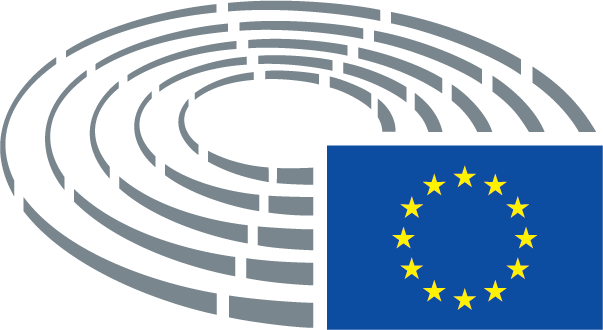 